 FICHA DE MUDANÇA DE PROVAS - 2017DelegaçãoPelo presente solicitamos a mudança das provas/categorias dos alunos-atletas abaixo indicados, conforme estabelece o Regulamento Geral – Artigo 33º.ProvaSai aluno-atletaEntra aluno-atletaLocal e data _________,____/____/2017.RECEBIDO POR (NOME):________________________________________________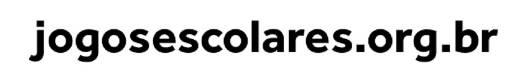 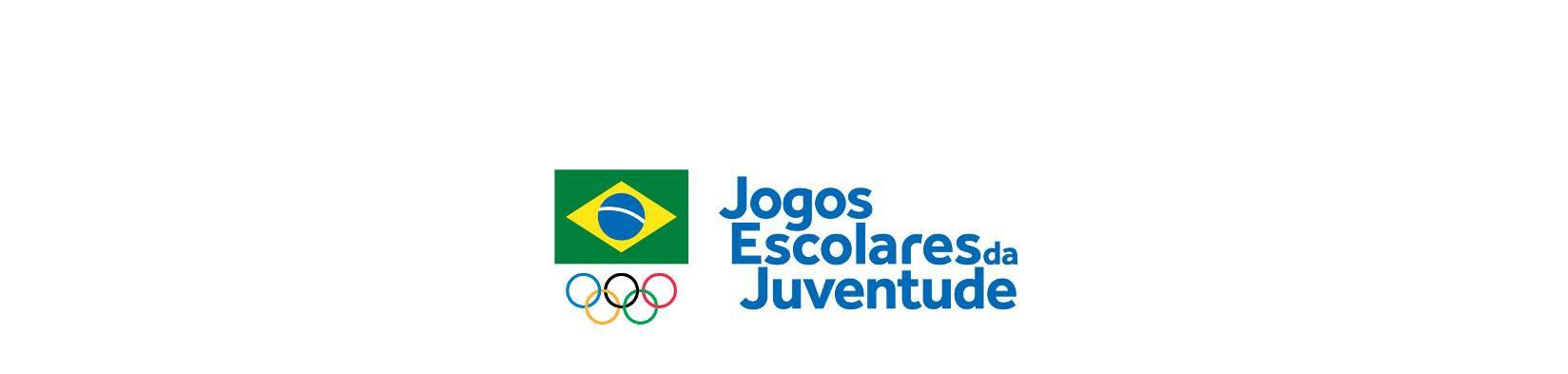 ModalidadeGêneroProvaSai aluno-atletaEntra aluno-atletaProvaSai aluno-atletaEntra aluno-atletaProvaSai aluno-atletaEntra aluno-atletaProvaSai aluno-atletaEntra aluno-atletaProvaSai aluno-atletaEntra aluno-atleta________________________________Nome e Rubrica do Chefe de DelegaçãoNÃO PREENCHER - PARA USO EXCLUSIVO DO COMITÊ ORGANIZADORNÃO PREENCHER - PARA USO EXCLUSIVO DO COMITÊ ORGANIZADORDATA DE RECEBIMENTO: ___/___/2017.HORÁRIO: _____:_____ horas